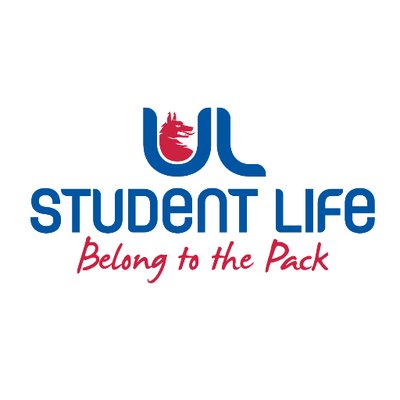 UL STUDENT LIFE EXECUTIVE 2023/24 UL STUDENT LIFE EXECUTIVE 2023/24  Student Council ChairpersonAuthor: Emma WrightDate:WK7 27/10/2023Goals This WeekGoals This WeekAction Required?Chairing 3RD Council MeetingI am delighted to see Council filling up. Working on amplifying all Councillors voices, making more round-table discussion.Introduction to Councillor Update Slide Appointing Deputy ChairpersonIn student council meeting no. 3, we will appoint our new Deputy. Agenda point and announce to TeamsWorking on Student Council SuggestionsConstant communications with Comms and LRO regarding expansion of Student Council network.Keep in touch with Comms and LRO Committee Meeting UpdatesCommittee Meeting UpdatesAction Required?Attending Board of Directors Update on progress of new Student Centre. Ensuring the space is student-led and student-centred. Contact with Martin Ryan on getting students involvedCo-chaired Student ForumGood feedback. Work on improvements for next Student Forum.Meet with officers and LRO team to recap and give feedback.Updates since Last CouncilUpdates since Last CouncilAction Required?Interest Group Councillor Advice/ GuidanceMet with Student Services (Vish) and Student Affairs (Prassanna) to discuss their roles, who their contact points are and how they can kickstart their role. Got in touch with officers on how they can support these Councillors. Make myself available to Councillors for meetings. Share my contact details and hopefully meet all Councillors at least once. Charity WeekRecorded and posted video with Maud, Kye, Molly, Vish and Prassanna.Results coming soon…Upcoming Plans: What I Hope to AchieveUpcoming Plans: What I Hope to AchieveActionIdeas ForumIntroduced to new forum on ULSL, launching soon. I will help make this accessible for students and assisting for Councillors to connect with their peers.  Contact with Jasmine and Comms, launch to Council soon.Meet more CouncilorsI hope to meet more Councillors who may need some guidance on their roles to help find relevant supports. Regular contactsMeeting with Deputy ChairI hope to make a strategic plan with my Deputy Chair on how we will co-manage Council. Schedule meeting for next week